嘉義市私立興華高級中學圖書館第231【好書週報】發行日期：107年10月09日書名、封面內容簡介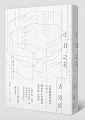 小丑之花                作者: 太宰治被細細研磨過的自尊心，哪怕再小的微風都會隨之戰慄，人間失格，怯懦，但也有自傲的一面，他最喜歡的，就是取悅他人！ 小丑之花的葉藏，年輕、衝動又驕傲。太宰治二十一歲時，在銀座咖啡館認識一有夫之婦，同居三天後，他倆吞下安眠藥，在鎌倉投水自殺。結果太宰治獲救，年僅十八歲的女方死亡。太宰治因而被控「幫助自殺罪」，後雖不起訴，但他基於對讓女人投海自殺的罪惡意識，寫作〈小丑之花〉。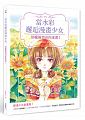 當水彩首懈逅漫畫少女      作者: 繪漫堂創作水彩系漫畫繪本：女性的婉約青春+水彩的淡潤繽紛，拿起畫筆，體會更加縹緲的繪畫之美。本書共分為4章。第1章是水彩繪畫的準備，介紹了水彩畫的特色和工具，以及各種特效的製作方式。第2～3章是美少女水彩畫的具體繪製方法，分別講解美少女的頭部、髮型、身體和服裝的繪製方法及表現技巧。第4章以9種類型的美少女為例，讓你領略不同風格的美少女風采，同時練習並綜合運用前面所學的各種技法。　　　　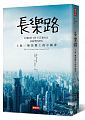 長樂路                作者: 史明智（Rob Schmitz）書中的陳凱，80後，從一個小城的國家企業「逃」到外省，靠銷售義大利手風琴賺到第一桶金，後來和友人合開一家小店；他是中國未來的象徵，有文化但憤怒的年輕人，他的夢想失落於大城市與鄉村之間。另位書中人物傅大嬸，50後，是資本主義擁護者，不斷找尋快速致富的方法；她是失落的一代，一生過著挫折又貧窮，對現在中國的不平等，表現出憤世疾俗。令作者驚訝的是一盒塵封數十年的神祕信件，裡頭滿是無止盡的權勢與貪婪，不但改變荒蕪社區人民的命運，揭開的不僅是一個家庭的過去，更是中國黑暗的歷史。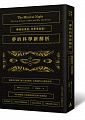 夢的科學新解析    作者: 蘿柯Andrea Rock譯者:吳妍儀你常作夢嗎？根據科學家的統計，四種最常見的夢是被追趕、墜落、在學校與性。因為「夢」，讓平凡的人生增添了許多滋味，其實「夢」並不如想像中那麼無謂，也不盡如佛洛伊德所論，皆與「性壓抑」或潛意識有關。夢，其實非常科學，也非常實用。腦，是宇宙已知最複雜的系統。而腦中最讓人迷網、在意、還不完全清楚運作奧祕的，無疑是「意識」，作夢是意識拼圖中最迷人的一塊碎片。「夢」是大腦的工具，也是治療心理創傷的醫師。可以反應我們內在情緒與現實壓力，讓大腦儲存或刪除記憶，強化我們生存的能力——每晚將壓抑的負面情緒排除，起床才能面對明日的太陽。睡著了，我們的身體可以充電；作夢了，我們就能繼續活下去！ 書名、封面內容簡介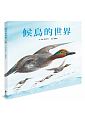 候鳥的世界           作者: 鈴木守  譯者:張東君一到春天和冬天，從南方飛來了好多好多的候鳥，有綠頭鴨、黃雀、八色鳥、蜂鷹、夜鶯……113種來自世界各地的鳥兒飛越又廣又大的天空，走過數千、甚至數萬公里，就是為了到彼岸築巢、孵蛋和育雛。為什麼牠們會堅持如此遙遠的飛行呢？跟著候鳥們，一起來趟遷徙之旅！各式各樣的候鳥既不用看地圖、也不用GPS導航系統，就能遠渡重洋飛回自己的出生地築巢、產卵、養育雛鳥，這是多麼令人驚異的能力啊。本書傳達更深層生命價值與生命關懷的繪本給大家。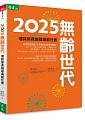 無齡世代 2025              作者: 陳亮恭你可曾想像過10年後自己的生活樣貌？2025年，台灣每五個人就有一人超過65歲，480萬個老人，卻只有240萬個幼兒，四成沒有兒女，五成沒有孫子，七成的人住在六大都。高齡化對台灣是危機還是轉機？這不是一個世代能解決的問題，而是一整個世代的難題，你我都即將面對，我們該如何準備？三十多歲就成為國際醫學期刊的主編遍訪專家，結合高齡醫學新趨勢，為台灣重要的國安議題---超高齡化與少子化夾殺的未來十年剖析與解答，不再將高齡者視為社消耗而是資產，重新思考都市設計、創造世代融合、健康無憂的無齡生活環境與氛圍，迎接美好未來。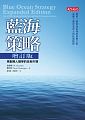 藍海策略: 開創無人競爭的全新市場    作者: 金偉燦如何讓所有執行藍海策略的主張一致化？當藍海變成紅海時該怎麼辦？追求藍海策略時要如何避免紅海陷阱？十年前，兩位作者研究了百年來三十家企業的一百五十個策略個案，以如何開創無人競爭的全新市場為主題，歸納出六項原則，進而寫成《藍海策略》。十年來，全球環境劇變，競爭益發激烈，對企業來說，「遠離紅海，續航藍海」比以往更加需要也更為重要。針對上述三個常被提到的關鍵問題，《藍海策略增訂版》將透過補充後的八項原則，持續幫助企業經理人迎接挑戰，解答他們最為關切的疑問。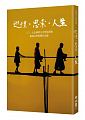 巡禮‧思索‧人生            作者: 王幼華等著台灣的報導文學曾有過輝煌的年代，也留下了不少優秀的作品，卻在電子聲光媒體興盛以後漸漸式微。幾屆下來，出現許多讓人感動的作品，因之而多認識了幾位有社會責任、有理念有理想的作家。〈死亡的思索與記述──吾鄉安息地巡禮〉探討死亡，作者在竹南鎮的公墓巡禮，竟拉出長長的史卷，在時間流動與環境變遷之中，人各安其位，面對死亡，他的態度莊嚴，卻有一份特別的淡然。三獎〈映秀母親〉寫四川汶川大地震，從不同人物切入災區，從廢墟到新城，重建之路迢迢，生命既脆弱又堅強，特別是母親。二到三萬字的篇幅不小，天地廣闊，承載著人間多少悲喜，從中看到了向善向上的生命力量。